Конспект урока английского языкав 5 классе “My sports and hobbies”.Преподаватель: Егорова Татьяна Борисовнаучитель английского языка ГБОУ СОШ № 98 Калининского района Санкт-ПетербургаЭтапы урока:Тема урока“My sports and hobbies”Оборудование1. УМК: Английский язык: 5-й класс: учебник / А. А. Алексеев, Е. Ю. Смирнова, Э. Хайн [и др.] – 4 изд., стер. – Москва: Просвещение: Cornelsen, 2022. – 157, [3] c.: ил. – [Сферы].2. Презентация к уроку.Цель урокаФормирование умения употреблять в монологической речи настоящее простое время на лексическом материале темы «Мои увлечения». Создание условий для самореализации обучающихся при решении поставленных в ходе урока задач.Этапы урокаДеятельность учителяДеятельность учениковУчебный материал и средства обученияСамоопределение в деятельности.1. Настраивает учеников на работу, вводит в атмосферу иноязычной речи. Предлагает проблемное задание для введения в тему и создания ситуации самостоятельного определения темы и содержания её изучения.Учитель обращает внимание учеников на стоп кадры из клипа (презентация на доске) и просит по этим кадрам определить тему песни.Предлагает ученикам послушать песню, чтобы проверить их ответы. Просит по возможности подпевать.https://www.youtube.com/watch?v=90LfcLAjLiIПросит назвать тему песни, которая и представляет тему урока.1. Высказывают свои предположения.Слушают песню, подпевают.Называют тему “Hobbies”.1. 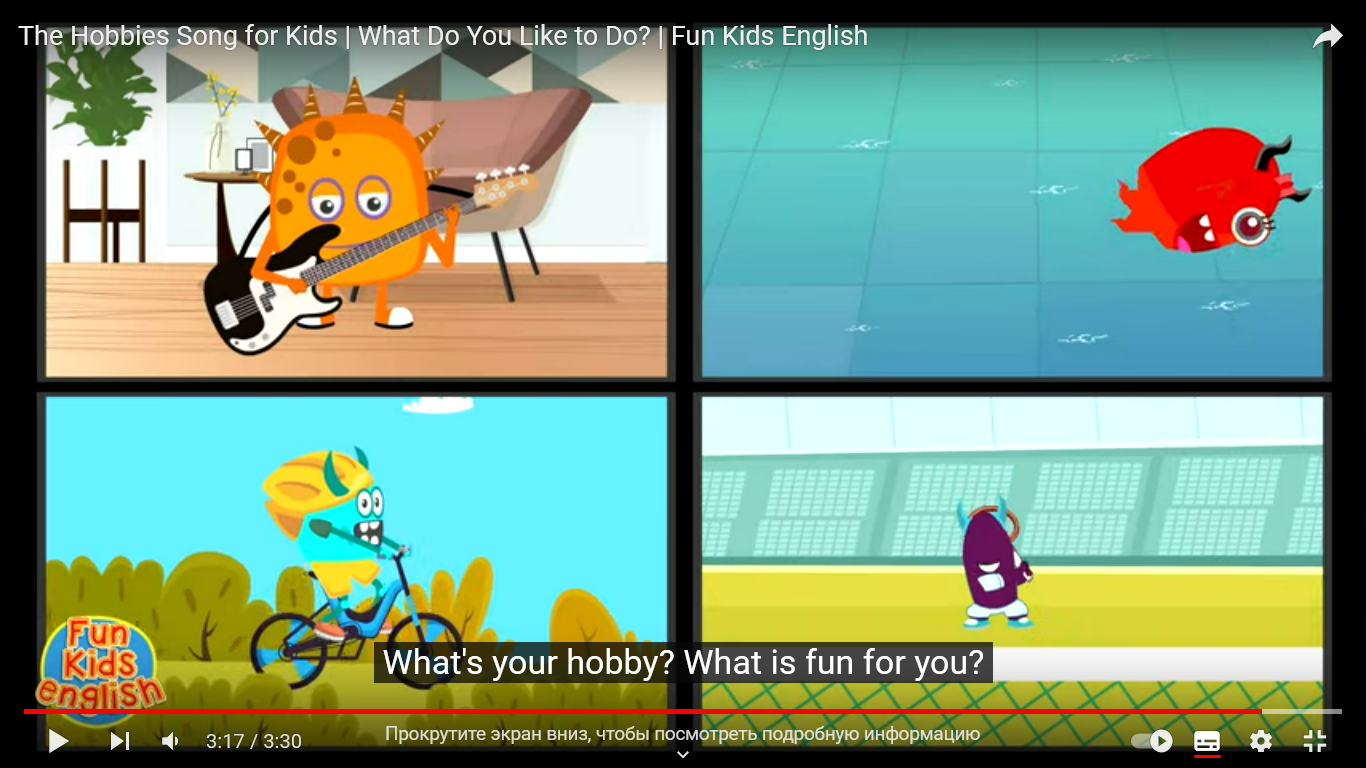 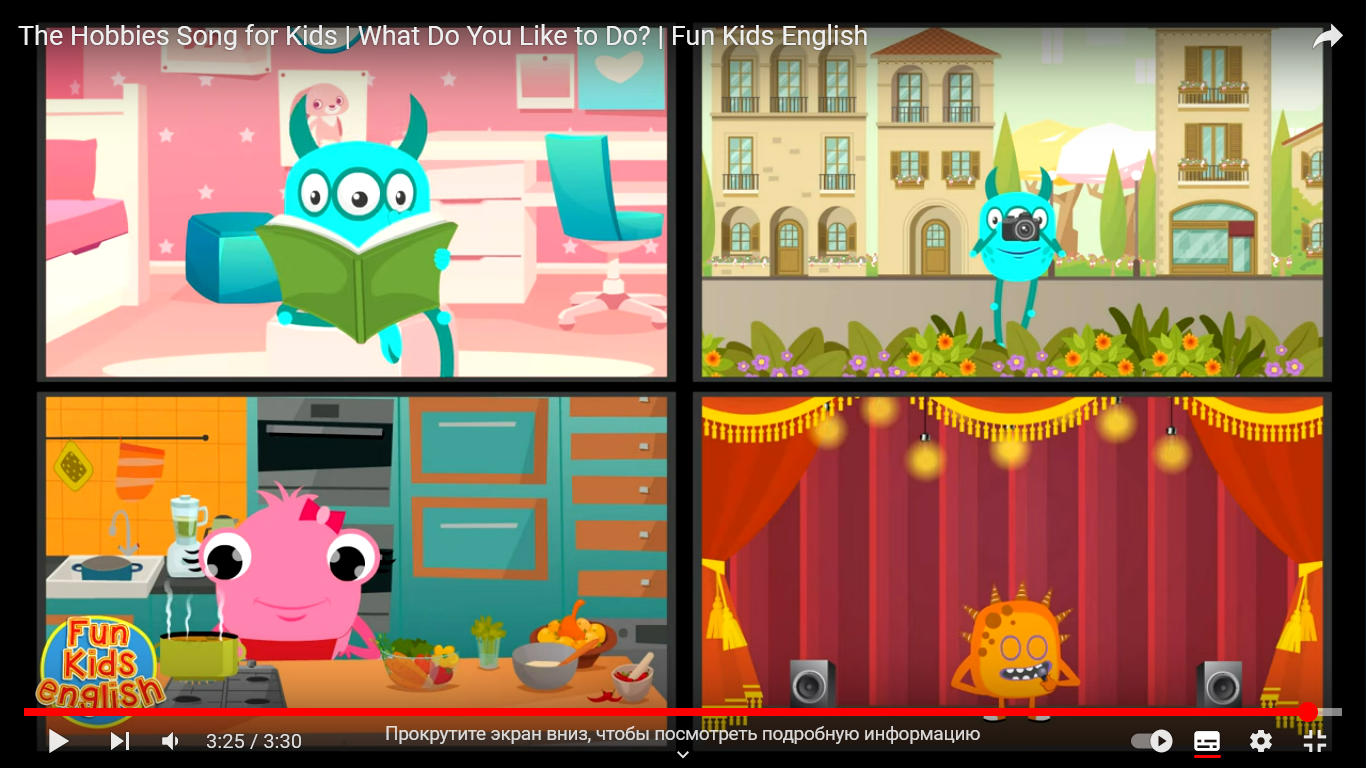 Учебно-познавательная деятельность.1. Учитель предлагает учащимся найти  слова по теме урока, которые спрятаны среди букв, написанных на змейке. А затем и 5 глаголов на второй змейке. (Учитель заранее готовит данные задания на отдельных карточках, чтобы ученики имели возможность выполнить это задание письменно и не писать при этом в учебнике). Просит учеников составить словосочетания из глаголов и найденных слов.Обсуждает с учащимися получившиеся словосочетания.2. Предлагает ученикам разделиться на 4 группы по 4-5 человек и заполнить “mind map” («схема-паутина») (необходимо подготовить этот материал на отдельных листах, чтобы ученики не писали в учебнике).Предлагает ученикам составить общую для класса “mind map” на доске.3.Предлагает учащимся подумать о том, какое время глагола необходимо будет использовать при рассказе о своих увлечениях.    Обсуждает с учащимися употребление Present Simple, образование утвердительных,  отрицательных и вопросительных предложений. На доске учитель схематично записывает правила образования утвердительных, отрицательных и вопросительных предложений в Present Simple (или использует заранее приготовленную презентацию).Предлагает учащимся в парах выполнить упражнение на составление утвердительных и отрицательных предложений из учебника (упр. 1а стр. 66), а затем выполнить взаимопроверку, поменявшись ответами (задание у учеников распечатано на отдельной карточке, чтобы они могли писать ответы, но не писать в учебнике). Корректирует ответы учеников.  Предлагает учащимся заполнить табличку об увлечениях сначала собственных, а потом и одноклассников, используя при этом вопросительные предложения в настоящем простом времени и краткие ответы (упр. 3а и 3b стр. 66-67)Предлагает поиграть в игру – один ученик описывает увлечения одного из одноклассников, другие учащиеся должны отгадать о ком идёт речь (упр. 3с стр. 67).1. Ученики в парах находят и обводят 10 слов и 5 глаголов.Составляют в парах словосочетания.Выходят к доске по очереди и записывают словосочетания на доске, произнося их вслух.2. Заполняют в группах “mind map”.Выходят по одному представителю от команды и заполняют “mind map” по одной из тем, затем меняются местами и дополняют ответы других команд.3. Отвечают на вопросы учителя.Выполняют упражнение из учебника в парах.Во время взаимопроверки ученики по очереди по одному предложению читают свои ответы вслух, остальные проверяют.Сначала заполняют информацию о себе, а затем, свободно передвигаясь по классу, собирают сведения об одноклассниках.Играют в игру.1. Учебник: упр. 5 стр. 67Dancing               playJudo                     goGuitar                   doComics                 makeRiding                  collectSwimmingStampsBadmintonModelsPlay the guitarCollect comicsMake modelsPlay badminton    etc.2. Учебник: упр. 6 стр. 67Collect: stamps, coins, comics, toy cars…Sports: hockey, football, swimming, table tennis…Music: play the guitar, play the piano, sing songs, listen to music…Make things: model cars, dolls, model ships and planes, model houses…3.На доске:Present Simple(+) I                      He         You                 She       Vs      We          V1    It      They (-)   I                            You                       We          don’t  + V1          They      He         She     doesn’t +  V1       It(?)           I                                   you                    Do       we         + V1 ?              they               he     Does     she     + V1?                it2. Интеллектуально-преобразовательная деятельность.1. Предлагает ученикам рассказать о своих увлечениях по образцу упр. 5а стр. 65, демонстрируя принесённые из дома фото (об этом учитель должен попросить учеников на предыдущем уроке).2.Просит учеников в тетради написать небольшой рассказ о своих увлечениях по образцу в учебнике, а затем прочитать свой текст однокласснику (ученики работают в парах). Учитель при этом подходит к ученикам, слушает, проверяет письменные тексты. Сильные ученики также могут принять участие в прослушивании одноклассников и проверке их письменных работ.1. Несколько сильных учеников из класса выполняют задание учителя, остальные – слушают.2. Выполняют задание учителя.1. Учебник: упр. 5а стр. 652. . Учебник: упр. 5а стр. 65Контроль и оценка результатов деятельности. Рефлексия.1. Предлагает и объясняет домашнее задание:  оформить страничку “My Sports and Hobbies” в своём портфолио, выучить свой рассказ наизусть.2. Предлагает обсудить итоги урока c помощью техники «Рефлексивная мишень». Учитель демонстрирует на экране доски мишень.Подводит итоги рефлексии, анализируя метки на мишени.3. Просит учеников ещё раз спеть песню про хобби, с которой они познакомились в самом начале урока.1. Получают домашнее задание, выясняют детали при необходимости.2. Подходят по очереди к экрану и ставят метки, ориентируясь на свои ощущения.3. Поют песню.1. . Учебник: упр. 5b стр. 652. активно                         было участвовал                   интереснобыло                                 узналпонятно                           новое